Assemblée générale du Conseil Elzéar-Goulet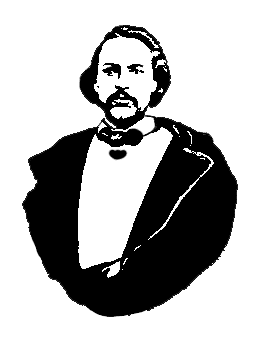 19 mars 2014  ◊  19h30  ◊  Salle 1614 – édifice Marcel Desaultels, USBOuverture de la réunion et prièreAdoption de l’ordre du jourAdoption et suivi du procès-verbal du 13 novembre 2013Auberge du Violon 2014 – mise à jourRapport financierActivités de nos partenairesL’Union nationaleLa MMFAffaires nouvellesRapport : AGA de Winnipeg Region du 1 mars 2014Mise à jour : Partenariat avec RéconciliACTION de l’USBAchat des prix de présenceAffiches à l’USB pour promouvoir le ConseilPrélèvement de fonds : Manitoba LotteriesRenouveau du tombeau d’Elzéar-GouletReprésentant.e jeunesseTirage 50/50Tirage de prix de présenceAjournement